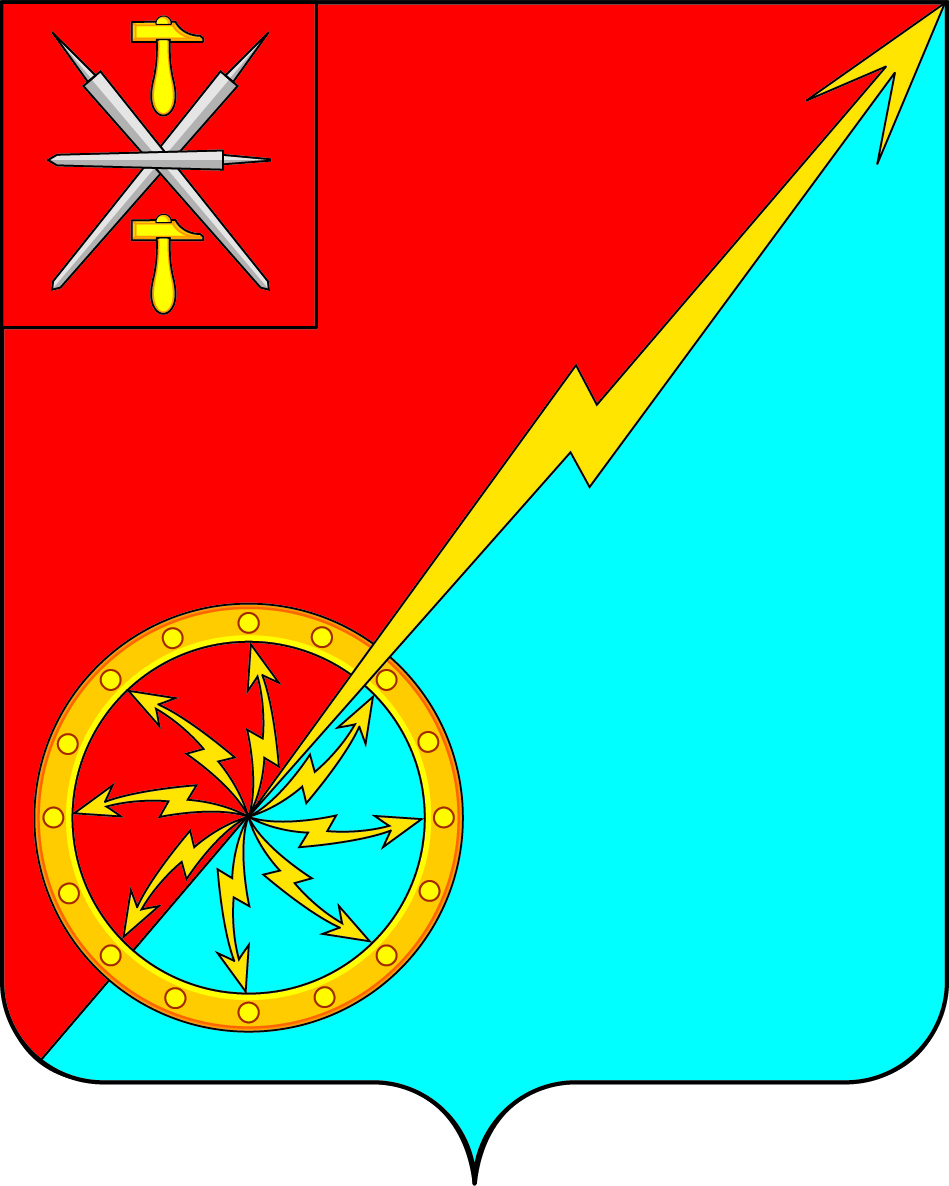 О внесении изменений в решение Собрания депутатов МО г. Советск № 46-136 от 15.02.2017 г. «Об  утверждении порядка формирования, ведения и обязательного опубликования перечня объектов имущества, находящегося в собственности муниципального образования город Советск Щекинского района, предназначенного для передачи во владение и (или) в пользование субъектам малого и среднего предпринимательства и организациям, образующим инфраструктуру поддержки субъектов малого и среднего предпринимательства»В соответствии с Федеральным законом от 24.07.2007  № 209-ФЗ «О развитии малого и среднего предпринимательства в Российской Федерации», Постановлением Правительства Российской Федерации от 01.12.2016г. №1283 «О внесении изменений в постановление Правительства Российской Федерации от 21.08.2010 № 645», Приказом Минэкономразвития России от 20.04.2016 №№264,  законом Тульской области от 07.10.2008 № 1089-ЗТО «О развитии малого и среднего предпринимательства в Тульской области», руководствуясь Положением «О порядке управления и распоряжения собственностью муниципального образования город Советск Щекинского района», утвержденного решением Собрания депутатов № 31-82 от 27.09.2010г. Собрание депутатов муниципального образования город Советск Щекинского района РЕШИЛО: 1. Внести в решение Собрания депутатов МО г. Советск № 46-136 от 15.02.2017 г. «Об  утверждении порядка формирования, ведения и обязательного опубликования перечня объектов имущества, находящегося в собственности муниципального образования город Советск Щекинского района, предназначенного для передачи во владение и (или) в пользование субъектам малого и среднего предпринимательства и организациям, образующим инфраструктуру поддержки субъектов малого и среднего предпринимательства» следующие изменения:1.1. Наименование решения изложить в новой редакции: «Об  утверждении порядка формирования, ведения и обязательного опубликования перечня объектов имущества, находящегося в собственности муниципального образования город Советск Щекинского района, предназначенного для передачи во владение и (или) в пользование субъектам малого и среднего предпринимательства и организациям, образующим инфраструктуру поддержки субъектов малого и среднего предпринимательства, а также физическим лицам, не являющимися индивидуальными предпринимателями и применяющие специальный налоговый режим «Налог на профессиональный доход»;1.2. В пункте 1 и 2 решения после слов «поддержки субъектов малого и среднего предпринимательства» дополнить словами «, а также физическим лицам, не являющимися индивидуальными предпринимателями и применяющие специальный налоговый режим «Налог на профессиональный доход»; 1.3. В названии и в пункте 1.1. в части приложения после слов «поддержки субъектов малого и среднего предпринимательства» дополнить словами «, а также физическим лицам, не являющимися индивидуальными предпринимателями и применяющие специальный налоговый режим «Налог на профессиональный доход»; 1.4. Пункт 1.4 в части приложения изложить в новой редакции:«1.4. Имущество, включенное в перечень, используется в целях предоставления его во владение и (или) в пользование на долгосрочной основе субъектам малого и среднего предпринимательства, физическим лицам, не являющимися индивидуальными предпринимателями и применяющие специальный налоговый режим «Налог на профессиональный доход, а также отчуждения на возмездной основе в собственность субъектов малого и среднего предпринимательства, а также физическим лицам, не являющимися индивидуальными предпринимателями в соответствии с Федеральным законом от 22 июля 2008 года №159-ФЗ «Об особенностях отчуждения недвижимого имущества, находящегося в государственной собственности субъектов Российской Федерации или в муниципальной собственности и арендуемого субъектами малого и среднего предпринимательства, и о внесении изменений в отдельные законодательные акты Российской Федерации». 2. Настоящее решение обнародовать путем размещения на официальном стенде в администрации МО г. Советск Щекинского района по адресу: г.Советск, пл.Советов, д.1 и разместить на официальном портале МО г.Советск в сети «Интернет»3. Решение вступает в силу со дня его обнародования.Глава муниципального образования город Советск Щекинского района                                 Е. В. Холаимова   Собрание депутатов муниципального образования   Собрание депутатов муниципального образованиягород Советск Щекинского районагород Советск Щекинского районаIV созываIV созываРЕШЕНИЕРЕШЕНИЕот 16 ноября 2021 года№ 37-117